Free audio books!  Free eBooks!  Sign your student up for the Troy Public Library elibrary card during the month of September. If you already signed up last year, you do not need to sign up again. Any student signed up by the end of September (whether you signed up last or this year) will be entered into a drawing for a Barnes & Nobel gift card. What is an eLibrary Card?It’s not an actual library card—it’s a “virtual” card.Students use the code 212739 plus their student ID number to gain access to TPL electronic materials, including eBooks, informational videos, and research tools.  To access the electronic content, visit https://troypl.org/youth.php  Click on Homework help to access databases for researchClick on Downloads to access free eBooks and audio books to read or listen to on their iPads.Troy Public Library eCard Permission Instructions: Log in to Home Access Center (HAC): https://trohac.troy.k12.mi.us/homeaccess If you do not have a HAC account yet:Please follow these instructions to register for a HAC account:https://isweb.troy.k12.mi.us/hac/HACParent-GuardianRegistration.htmlClick the eLibrary Card Opt-In link. NOTE: If HAC does not automatically open to the School Links area, click on the Home icon  in the HAC banner, select the School Links tab, then click the eLibrary Card Opt-In link. 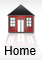 To give permission for your child to receive an eLibrary card, please put a checkmark next to "I agree", then click Submit. Student accounts should be activated within 1-2 weeks of permission being provided in HAC.How to use the eCard to get audio and eBooks:Access the audio and eBooks here: https://mlc.overdrive.com/library/kids Open the books in the OverDrive app (downloadable from the TSD Catalog)See your media specialist or TPL librarian for help!